МІНІСТЕРСТВО ОСВІТИ І НАУКИ УКРАЇНИКиївський національний університет технологій та дизайнуМодуль Жана Моне «Роль захисту споживачів фінансових послуг для фінансової стабільності в цифрову епоху: європейські підходи»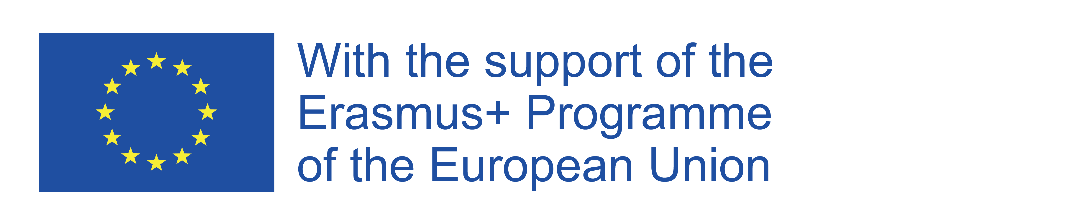 ПРОГРАМА ВОРКШОПУдля літніх людей«Удосконалення практики захисту прав споживачів фінансових послуг в умовах цифровізації та європейського поступу України»м. Київ, квітень 2023 р.Воркшоп з питань споживання фінансових послуг у цифрову еру та захисту споживачів фінансових послугдля літніх людейв рамках впровадження 
у Київському національному університеті технологій та дизайну 
Модуля Жана Моне «Роль захисту споживачів фінансових послуг для фінансової стабільності в цифрову епоху: європейські підходи»620509-EPP-1-2020-1-UA-EPPJMO-MODULEВоркшоп відбудеться 14 квітня 2023 рокув режимі онлайн-включення 11.00 – 15.00.Лінк підключення до конференції Google-Meet: https://meet.google.com/dqg-dcvn-ohiЗапрошуються викладачі, аспіранти, студенти, усі бажаючі.Основний модератор: Антоніна ВЕРГУН, координатор проєкту, Київський національний університет технологій та дизайну, кандидат економічних наук, доцентМодератори:Ірина ТАРАСЕНКО, Київський національний університет технологій та дизайну, доктор економічних наук, професорАндрій СЕМЕНОГ, Київський національний університет технологій та дизайну, кандидат економічних наук, доцентПрограма Воркшопу з питань споживання фінансових послуг у цифрову еру та захисту споживачів фінансових послуг (для літніх людей)Олександра Ольшанська, Київський національний університет технологій та дизайну, доктор економічних наук, професор, декан факультету економіки та бізнесу«Вітальне слово. Модуль Жана Моне як важливий напрям освітньо-наукової діяльності факультету економіки та бізнесу Київського національного університету технологій та дизайну»Антоніна ВЕРГУН, Київський національний університет технологій та дизайну, кандидат економічних наук, доцент«Світова та національна практика захисту прав споживачів фінансових послуг у сфері недержавного пенсійного забезпечення» Ірина ТАРАСЕНКО, Київський національний університет технологій та дизайну, доктор економічних наук, професор«Правове забезпечення та механізми захисту прав споживачів в ЄС та Україні»Андрій СЕМЕНОГ, Сумський державний університет, кандидат економічних наук, доцент«Етика та ризики сучасних технологічних рішень у фінансовій та банківській сферах»ЗАПРОШЕНІ ДОПОВІДАЧІ:Людмила БРАЖНИК, Полтавський державний аграрний університет,  кандидат економічних наук, доцентЮлія РУСІНА, Київський національний університет технологій та дизайну, кандидат економічних наук, доцент«Форми та методи організаційної роботи зі скаргами споживачів фінансових послуг в ЄС та Україні»Валентина ЛЕВЧЕНКО, Київський національний університет технологій та дизайну, доктор економічних наук, професор«Захист прав споживачів послуг страхових компаній та ломбардів»Андрій ЗОЛКОВЕР, Київський національний університет технологій та дизайну, доктор економічних наук, доцент«Банківське регулювання та банківський нагляд в контексті захисту прав споживачів фінансових послуг»